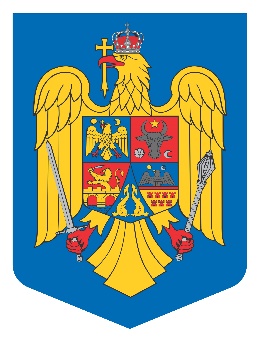 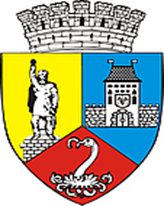 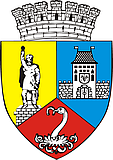 DISPOZIȚIAnr.______51____ din____31.01________2024privind aprobarea cererilor de acordare a venitului minim de incluziunepentru  154  titulariAvând în vedere temeiurile juridice, respectiv prevederile:Referatul nr. 1265/31.01.2024 privind aprobarea cererilor de acordare a venitului minim de incluziune emis de Direcția de Asistență Socială Bistrița - Compartimentul Beneficii sociale; Avizul de legalitate nr. 10454/31.01.2024 emis de Direcția Juridică, Resurse Umane, Achiziții Publice; art. 1 alin. (5), art. 31 alin. (2), art. 120 alin. (1) și art. 121 alin. (1) și (2) din Constituția României, republicată;art. 4 paragrafele 1 – 4 din Carta europeană a autonomiei locale, adoptată la Strasbourg la 15 octombrie 1985, ratificată prin Legea nr. 199/1997;art. 7 alin. (2) din Legea nr. 287/2009 privind Codul civil, republicată, cu modificările și completările ulterioare;art. 5 lit. t), art. 154 alin. (1), art. 155 alin. (1) lit. d) și e), art. 197 alin. (1), (3) - (5), art. 199 și art. 240 din Ordonanța de urgență a Guvernului nr. 57/2019 privind Codul administrativ, cu modificările și completările ulterioare, coroborate cu cele ale art. 1 alin. (1) și (2) lit. b) și d) din anexa nr. 1 la aceasta;art. 1 alin. (1) - (6), art. 2 alin. (1) lit. a) - c), art. 4 alin. (1) - (3), art. 7 alin. (1) și (3) și art. 11 alin. (1) și (2) din Legea contenciosului administrativ nr. 554/2004, cu modificările și completările ulterioare;art. 36 și art. 88 din Legea nr. 196/2016 privind venitul minim de incluziune, cu modificările și completările ulterioare; art. 40 alin. (1) din Normele metodologice de aplicare a prevederilor Legii nr. 196/2016 privind venitul minim de incluziune, aprobate prin Hotărârea Guvernului nr. 1154/2022, cu modificările și completările ulterioare;Ordonanța Guvernului nr. 27/2002 privind reglementarea activității de soluționare a petițiilor, aprobată cu modificări și completări prin Legea nr. 233/2002, cu modificările  ulterioare;Hotărârea nr. 70/21.04.2011 a Consiliului Local  al municipiului Bistriţa, privind înfiinţarea serviciului public de interes local „Direcția Municipală de Servicii Sociale Bistrița” ca serviciu public cu personalitate juridică;art. 1 din Hotărârea nr. 85/2018 a Consiliului Local al municipiului Bistriţa privind   redenumirea „Direcţiei Municipale de Servicii Sociale Bistriţa” în „Direcţia de Asistenţă Socială Bistriţa”, cu păstrarea personalităţii juridice şi aprobarea Organigramei, Statului de funcţii şi Regulamentului de organizare şi funcţionare; Dispoziția nr.1/03.01.2024 a Primarului Municipiului Bistrita, privind delegarea       exercitării unor atribuții domnului Călin Stan - Viceprimar 2 al municipiului Bistrița;analizând cererile și declarațiile pe propria răspundere înregistrate la Direcția de Asistență Socială Bistrita, prin care se solicită acordarea venitului minim de incluziune, precum și alte documente relevante, respectiv actele de identitate, documetele cu privire la componența familiei și veniturile acesteia; în temeiul prevederilor art. 196 alin.(1) lit. b) și art 199 alin (1) și (2) din Ordonanța de urgență a Guvernului nr. 57/2019 privind Codul administrativ, cu modificările și completările ulterioare,PRIMARUL MUNICIPIULUI BISTRIȚADISPUNEART. 1 - Se aprobă cererile înregistrate și se stabilesc drepturile la venitul minim de incluziune pentru persoanele prevăzute în Anexa care face parte integrantă din prezenta dispoziție, începând cu luna ianuarie 2024.ART. 2 - (1)În situația în care se produc modificări în componența familiei și/sau a veniturilor, titularul dreptului are obligația să depună la Direcția de Asistență Socială Bistrița, cu sediul în strada Dornei, nr. 12, jud. Bistrița-Năsăud, declarație pe propria răspundere privind modificările intervenite, însoțită, după caz, de documente doveditoare, în termen de maxim 10 zile lucrătoare de la data la care a intervenit modificarea.(2) În fiecare lună, una dintre persoanele majore apte de muncă din familie, pentru care se acordă venitul minim de incluziune – componenta ajutor de incluziune, are obligația  de a presta lunar, la solicitarea primarului, activități sau lucrări de interes local pentru  numărul de ore cuprinse în coloana 7 din Anexa la prezenta dispoziție.ART. 3 - Cu ducerea la îndeplinire a prezentei dispoziții se obligă compartimentele de resort din aparatul de specialitate cu atribuții în acest sens, respectiv: Direcția de Asistență Socială Bistrița, Direcția de Infrastructură și Servicii Bistrița.ART. 4 - Prezenta dispoziție, cu caracter individual, poate fi atacată potrivit prevederilor Legii contenciosului administrativ nr. 554/2004, cu modificările și completările ulterioare.ART. 5 - Prezenta dispoziție se comunică de către Serviciul juridic și evidență documente:Direcției de Asistență Socială Bistrița;Direcției de Infrastructură și Servicii Bistrițatitularilor cuprinși în Anexa la prezenta dispoziție, în termen de cel mult 5 zile de la data comunicării oficiale către prefect;Instituției Prefectului județul  Bistrița-Năsăud;se aduce la cunoștință publică prin Monitorul oficial local la adresa de internet www.primariabistrita.ro, prin înregistrarea titlului.  PRIMARUL MUNICIPIULUI BISTRIȚA                              IOAN TURC                   CONTRASEMNEAZĂ, SECRETAR GENERAL AL MUNICIPIULUI BISTRIŢA                                                       GAFTONE FLOARE

LA/SSA/ex.5R O M Â N I AJUDEŢUL BISTRIŢA - NĂSĂUDMUNICIPIUL BISTRIŢAP R I M A R